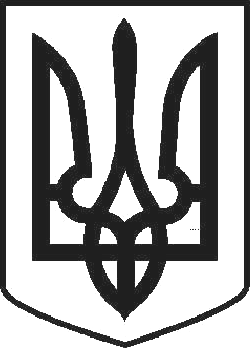 УКРАЇНАЧОРТКІВСЬКА МІСЬКА РАДА ТРИДЦЯТЬ ШОСТА СЕСІЯ СЬОМОГО СКЛИКАННЯРІШЕННЯвід 16 березня 2018 року	№ 1014м. ЧортківПро продовження терміну  дії  договору  оренди  земельної  ділянки  по  вул. Степана Бандери, 6 в м. Чорткові від 20.03.2008 р. (зареєстрований в Чортківському районному відділі Тернопільської регіональної філії центру ДЗК від 10 квітня 2008 року за № 040865400246), орендарем якої є Публічне акціонерне товариство «Державний ощадний банк України»Розглянувши клопотання керуючого ТВБВ 10019/054 ПАТ «Державний ощадний банк України» Козака І.С., відповідно до ст. 12 Земельного кодексу України, Закону України «Про оренду землі», керуючись п. 34 ч.1 ст. 26 Закону України «Про місцеве самоврядування в Україні», міська радаВИРІШИЛА:Продовжити на 5 (п’ять) років дію договору оренди земельної ділянки, кадастровий номер  6125510100:01:003:0073,  по  вул.  Степана  Бандери,  6  в  м. Чорткові від 20.03.2008р. (зареєстрований в Чортківському районному відділі Тернопільської регіональної філії центру ДЗК від 10 квітня 2008 року за№ 040865400246), орендарем якої є Публічне акціонерне товариство«Державний ощадний банк України».Зобов’язати Публічне акціонерне товариство «Державний ощадний банк України» укласти додаток до договору оренди земельної ділянки та зареєструвати його у встановленому законодавством порядку.Копію рішення направити у відділ Держгеокадастру в Чортківському районі та заявнику.Контроль за виконанням рішення покласти на постійну комісію з питань містобудування, земельних відносин, екології та сталого розвитку міської ради.Міський голова	Володимир ШМАТЬКО